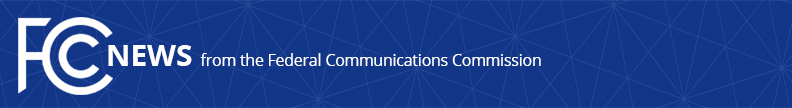 Media Contact:Alisa Valentin, (202) 418-2500Alisa.Valentin@fcc.govFor Immediate ReleaseCOMMISSIONER STARKS ADDS MITCH LANDRIEU AS NEW SPEAKER FOR CONNECTING BLACK COMMUNITIES EVENTWASHINGTON, February 17, 2022 — FCC Commissioner Geoffrey Starks has added Mitch Landrieu, Senior Advisor and White House Infrastructure Implementation Coordinator, as a speaker for “Connecting Black Communities: Federal, State, and Local Strategies for Closing the Digital Divide.” As announced this week, on February 22, 2022 at 11 a.m. ET, Commissioner Starks will virtually host an event that will highlight the impact of the digital divide on Black communities and plans to promote and enroll households in the Affordable Connectivity Program (ACP). Additionally, panelists will discuss how households will benefit from the Broadband Equity Access and Deployment Program (BEAD) as well as additional state and local efforts to get families connected to and equipped with broadband, devices, and digital skills. This upcoming event will convene federal leaders from the U.S. House of Representatives, U.S. Department of Commerce, the White House, and the FCC; state leaders from New York and Wisconsin; and local leaders from the cities of Chicago, Illinois and Augusta, Georgia. The event will be live streamed at www.fcc.gov/live.Moderator:Dr. Fallon Wilson, Vice President of Policy, Multicultural Media, Telecom, & Internet Council  Speakers:Majority Whip Jim Clyburn, U.S. House of Representatives Secretary Gina Raimondo, U.S. Department of CommerceMitch Landrieu, Senior Advisor and White House Infrastructure Implementation Coordinator Chairwoman Jessica Rosenworcel, FCCCommissioner Brendan Carr, FCCCommissioner Nathan Simington, FCCPanelists:Mandela Barnes, Lieutenant Governor, State of WisconsinBrian Benjamin, Lieutenant Governor, State of New YorkLori Lightfoot, Mayor, City of Chicago, IllinoisHardie Davis Jr., Mayor, City of Augusta, GeorgiaScott Woods, Director of the Office of Minority Broadband Initiatives, NTIAFor additional information about the roundtable, please contact Alisa Valentin from the Office of FCC Commissioner Geoffrey Starks at (202) 418-2500 or Alisa.Valentin@fcc.gov.Office of Commissioner Geoffrey Starks: (202) 418-2500ASL Videophone: (844) 432-2275TTY: (888) 835-5322Twitter: @GeoffreyStarkswww.fcc.gov/about/leadership/geoffrey-starksThis is an unofficial announcement of Commission action. Release of the full text of a Commission order constitutes official action. See MCI v. FCC, 515 F.2d 385 (D.C. Cir. 1974).
